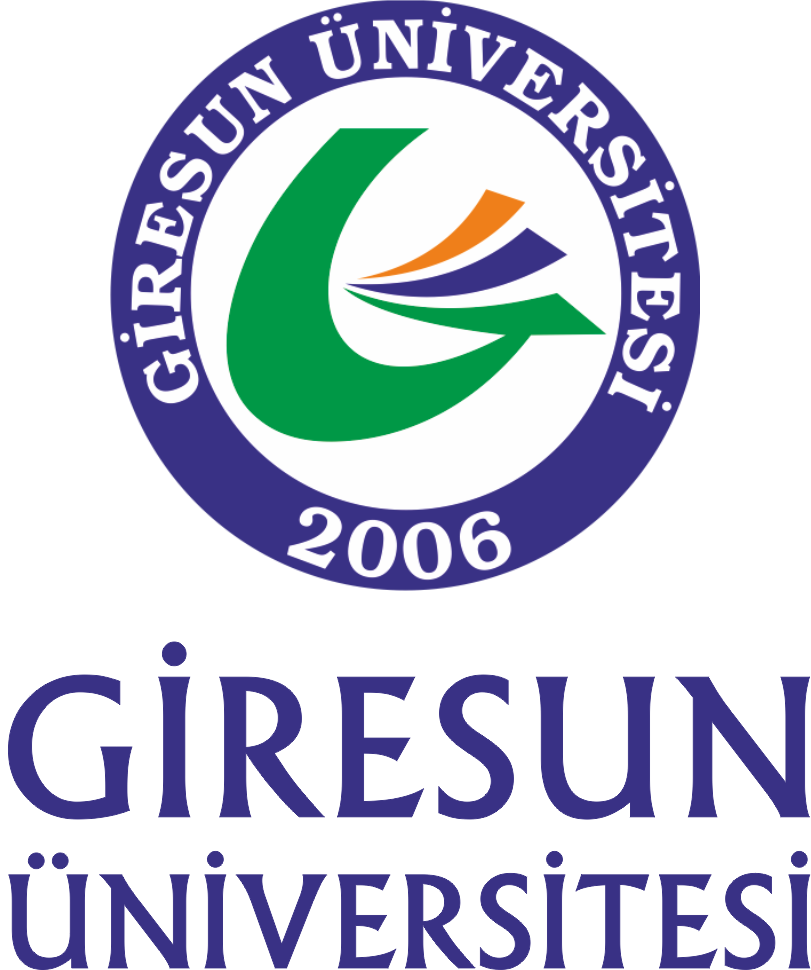 BİRİM-İDARE FAALİYET RAPORU HAZIRLAMA REHBERİGİRESUNÜNİVERSİTESİ2021 YILISİVİL HAVACILIK YÜKSEKOKULU MÜDÜRLÜĞÜFAALİYET RAPORUİÇİNDEKİLERTABLOLAR 		BİRİM / ÜST YÖNETİCİ SUNUŞU	Giresun Üniversitesi Sivil Havacılık Yüksekokulu Müdürlüğü Yükseköğretim Kurulu Başkanlığının 03.06.2011 tarih ve 023397 sayılı yazıları ile 28.03.1983 tarih ve 2809 sayılı Kanun’ un 4633 Sayılı Kanun’la değişik ek 30’ uncu Maddesine göre Bakanlar Kurulunca 26.09.2011 tarihinde kurulmuş. 24.10.2011 tarih ve 28094 sayılı ile Resmi Gazetede yayımlanarak Giresun Üniversitesi Sivil Havacılık Yüksekokulu Müdürlüğünün kurulması tamamlanıp yürürlüğe girmiştir. Sivil Havacılık Yüksekokulu Müdürlüğü bünyesinde Sivil Hava Ulaştırma İşletmeciliği Bölümünün açılması teklifimiz Üniversitemiz Senatosunun 29.05.2013 tarih ve 2013-79-07 sayılı kararıyla uygun görülmüş. Yükseköğretim Yürütme Kurulunun 12.06.2013 tarihli toplantısında ise talebimiz incelenmiş ve 2547 sayılı Kanun’un 2880 sayılı Kanun’la değişik 7/d-2 maddesi uyarınca yapılan teklifimiz uygun görülerek Sivil Hava Ulaştırma İşletmeciliği Bölümünün açılmasına karar verilmiştir. Üniversitemiz Senatosunun 03.03.2015 tarih ve 97-19-07 sayılı kararı ile 17.03.2015 tarih ve 3046-2005 sayılı yazılarıyla Sivil Hava Ulaştırma İşletmeciliği Bölümüne 2015-2016 eğitim öğretim yılında 20 (yirmi) öğrenci alınması uygun görülerek, Yükseköğretim Kurulu Başkanlığına 2015-2016 ve 2016-2017 eğitim öğretim yılında öğrenci alınması için teklifte bulunulmuştur. Ancak Yükseköğretim Kurulu Başkanlığının; 15.05.2015 tarih ve 75850160- 301.01.01/26032 sayılı yazıları ekinde alınanın karar ile 2015-2016; Eğitim-Öğretim yılında öğrenci alınması konusundaki teklifler, 30.05.2015 tarihli Yükseköğretim Genel Kurul toplantısında incelenmiş ve 2547 sayılı Kanun’un 2880 sayılı Kanun’la değişik 7/d-2 ve 7/h maddeleri ile 3843 sayılı Kanun’un 4.maddesi ile 2809 sayılı Kanun’un 6. maddesi ile Yükseköğretim Kurumlarında Yabancı Dil Öğretimi ve Yabancı Dille Öğretim Yapılmasında uyulacak esasla İlişkin Yönetmeliğin 7. Maddesi uyarınca karara bağlanarak, Müdürlüğümüz Sivil Hava Ulaştırma İşletmeciliği Bölümü “alanında kadrolu yeterli sayıda Öğretim Üyesi olmadığından” 2015-2016, 2016-2017, 2017-2018, 2018-2019 ve 2019-2020 Eğitim-Öğretim yılında öğrenci alınması tekliflerimiz uygun görülmemiştir. Yükseköğretim Kurulu Başkanlığı 13.10.2015 tarih ve 78850160-101.03.01/56157 sayılı yazıları ekinde alınan ve 12.10.2015 tarihli Yükseköğretim Yürütme Kurulu Başkanlığı ile Ulaştırma Denizcilik ve Haberleşme Bakanlığı Sivil Havacılık Genel Müdürlüğü arasında imzalanan işbirliği protokolü çerçevesinde oluşturulan Sivil Havacılık Komisyonun görüşü 2 dikkate alınarak alınan karar doğrultusunda, 07.10.2015 tarihli Yükseköğretim Yürütme Kurulu’nca program adı değişikliği ile koşullar karara bağlanarak Müdürlüğümüz Sivil Hava Ulaştırma İşletmeciliği Bölümünün adı “Havacılık Yönetimi Bölümü” olarak değiştirilmesine karar verilmiştir. Yüksekokulumuz Kurucu Müdürlüğüne 05.03.2013 tarihinde 879-1564 sayılı atama kararıyla Fen Edebiyat Fakültesi Dekanlığı Öğretim Üyesi Doç. Dr. Hatice KATI atanmıştır. Halen Sivil Havacılık Yüksekokulu Müdürlük görevini ise Mühendislik Fakültesi Dekanlığı Öğretim Üyesi Prof. Dr. Hakan ADATEPE tarafından yerine getirilmektedir. Müdürlüğümüz bünyesinde akademik kadroda 1 Profesör ve 2 Dr. Öğretim Üyesi olmak üzere toplam 3 öğretim üyemiz ve İdari kadroda ise 1 Yüksekokul Sekreterimiz bulunmaktadır. Sivil Havacılık Yüksekokulu Müdürlüğü Gaziler Mahallesi Ahmet Başkan Sokak No:27 28200 Merkez / GİRESUN adresinde hizmet vermektedir. Yüksekokulumuz kuruluşunda emeği geçenleri minnetle anar, bu konudaki çalışmalarından ve desteklerinden dolayı Üniversitemizin Rektörü Sayın Prof. Dr. Yılmaz CAN’a teşekkürlerimi sunarım. Bu raporda Yüksekokulumuzun mevcut durumunu, yapılan çalışmaları ve bütçe uygulamalarına yer verilmiştir.	 Bilgilerinizi ve gereğini arz ederim.						Prof. Dr. Hakan ADATEPE			                                         Yüksekokul MüdürüI- GENEL BİLGİLER	Giresun Üniversitesi Sivil Havacılık Yüksekokulu Müdürlüğü Yükseköğretim Kurulu Başkanlığının 03.06.2011 tarih ve 023397 sayılı yazıları ile 28.03.1983 tarih ve 2809 sayılı Kanun’ un 4633 Sayılı Kanun’la değişik ek 30’ uncu Maddesine göre Bakanlar Kurulunca 26.09.2011 tarihinde kurulmuş, 24.10.2011 tarih ve 28094 sayılı ile Resmi Gazetede yayımlanarak Giresun Üniversitesi Sivil Havacılık Yüksekokulu Müdürlüğü kuruluşunu tamamlamak suretiyle yürürlüğe girmiştir. Yükseköğretim Yürütme Kurulunca Sivil Hava Ulaştırma İşletmeciliği Bölümünün adı Havacılık Yönetimi Bölümü olarak değiştirilmiştir. 	Sivil Havacılık Yüksekokulu Müdürlüğü Havacılık Yönetimi Bölümüne 2022-2023 Eğitim–Öğretim döneminde 30 öğrenci alımı yapılarak eğitim öğretime başlanması planlanmaktadır.MİSYON VE VİZYON MisyonBu bölümde, havacılık sektöründeki işletmelerin yönetiminde ve yer hizmetlerinde çalışması amaçlanan; çabuk karar verebilen, kavramsal düşünme yeteneğine sahip olmakla birlikte aynı zamanda operasyonel düzeydeki faaliyetlere hâkim olabilen çok yönlü yönetici adaylarının yetiştirilmesi amaçlanmaktadır. Ayrıca sorumluluk alan, katılımcı bir liderlik yaklaşımı ve takım çalışması ile birlikte hep daha iyi olmayı hedefleyen çalışanlar yetiştirmek bölümün amaçlarındandır. Öğrenciler derslerde öğrendikleri bilgilerini stajlarında kazandıkları tecrübe ile de pekiştireceklerdir. Böylece mezun olduklarında ise bu görevleri başarıyla üstlenecek kapasitede yetişmiş personeller olacaklardır. Derslerde ise havacılık sektörü üzerine yazılmış kitaplar, bilimsel makaleler, haberler, vaka çalışmaları, tarihçeler gibi çeşitli kaynakların kullanılması hedeflenmektedir. Böylece öğrencilerin bilgi birikimi kazanmasının yanında bilgiyi arama ve işlerine yarayacak bilgiyi seçebilme becerilerini de geliştirmekle birlikte havacılık sektöründe faaliyet gösteren işletmelerde orta ve üst düzey yöneticilerin sorumluluk alanları ile görevlerini örneklerle inceleme imkânını sahip olacaklardır. Sivil Havacılık Yüksekokulu Müdürlüğümüz öğrencilerinin yetiştirilmesinde sorumlu olduğu kadar başta Giresun İlimiz ve çevresi olmak üzere ulusal ve uluslararası sahada ihtiyaç duyulan alanlarda personel yetiştirmesine bilimsel katkıyı sağlamak, güncel yöntem ve teknikler kullanarak alanlarında yeterliliklerin kazanılmasına yönelik planlar yapmak, projeler üretmek suretiyle yetkin oldukları alanlarda daha da etkin olunması hedeflemektedir.VizyonÜniversitemiz Sivil Havacılık Yüksekokulu Müdürlüğü ülkemizde gelişmekle birlikte son yıllarda büyük bir ilerleme ivmesi gösteren havacılık sektörünün ihtiyaç duyduğu yönetici ve teknik personelin yetiştirilmesi amacıyla 24.10.2011 tarih ve 28094 sayılı Resmi Gazetede yayımlanarak GİRESUN Merkez Kampüsünde Sivil Havacılık Yüksekokulu Müdürlüğü kuruluşunu tamamlamıştır. Müdürlüğümüz uhdesinde Lisans düzeyinde ve eğitim dili ise Türkçe olan Havacılık Yönetimi programı bulunmaktadır. Havacılık yönetiminin kavranması ve ilkelerinin içselleştirilmesi suretiyle, ilmi geçmişinden ve tarihi derinliğinden haberdar, gününü anlayan, çevresini aydınlatan, yarınları için planları olan, toplumun tüm katmanlarına hitap eden, değişen ve sürekli gelişen hayat şartlarının farkında olan, geleceğe yönelik projeler üreten, grup çalışmasını teşvik eden, şeffaf, katılımcı ve paylaşımcı bir yönetime sahip, sürekli olarak kendini yenileyen bireyler yetiştirmektir. Amacımız Üniversitemizin öğrencisi ve mensubu olunmaktan gurur duyulan seçkin bir Yüksekokul olmayı hedeflemektir.YETKİ, GÖREV VE SORUMLULUKLAR Yukarıda anılan misyonu yerine getirme görevi başta Yüksekokulumuz yönetimi olmak üzere Havacılık Yönetimi Bölüm Başkanlığı ve öğretim üyelerinindir. Öğrencilere ve üst yöneticilere karşı birinci derecede sorumlu olan ise Yüksekokulumuz yönetimidir. Yürütme yetkisi, Yüksekokul Yönetim Kurulu ile birlikte kullanılmak üzere Yüksekokul Müdürüne aittir. Harcama yetkilisi ise Yüksekokul Müdürüdür.1.3- Eğitim Alanları Tablo 4: Eğitim Alanı Sayıları	Tablo 5: Eğitim Alanlarının Dağılımı1.4- Sosyal Alanlar1.4.1. Yemekhane, Kantin ve KafeteryaTablo 6: Yemekhane ve Mutfaklar Tablo 7: Kantin/Kafeterya Tablo 9: Toplantı/Konferans Salonları ve Faaliyet Sayısı Tablo 10: Spor Alanları Tablo 11: Hizmet Alanları1.5- Taşıtlar    Tablo 12: Taşıtlar	1.6- Taşınır Malzeme Listesi Tablo 13: Tesis, Makina ve Cihazlar Grubu TablosuTablo 14: Taşıtlar Grubu TablosuTablo 15: Demirbaşlar Grubu Tablosu2- Teşkilat Yapısı 3- Teknoloji ve Bilişim Altyapısı 3.1- Bilişim KaynaklarıTablo 16: Bilgisayarlar3.2. Kütüphane Kaynakları      Tablo 18: Kütüphane Kaynaklarının Dağılımı4- İNSAN KAYNAKLARITablo 20: Toplam Personel Dağılımı4.1- Akademik PersonelTablo 22: Akademik Personelin Dağılımı4.2- İdari PersonelTablo 30: İdari Personel DağılımıBu tablo Tüm Birimler tarafından yalnız 2021 yılı verileri doğrultusunda dolduracaklardır. Personel Daire Başkanlığı tarafından ise tüm üniversite verileri son üç yıl baz alınarak doldurulacaktır.5.1.1- Öğrenci SayısıTablo 37: Öğrenci Sayıları (Bölüm Bazlı)Bu tablo tüm eğitim birimleri tarafından doldurulacaktır. Enstitüler YL ve Doktora bazlı dolduracaktır. Ayrıca; Öğrenci İşleri Daire Başkanlığı tarafından tüm üniversite öğrenci sayıları baz alınarak doldurulacaktır.5.1.3-Yatay Geçişle Üniversitemize Gelen Öğrencilerin SayılarıTablo 41: Yatay ve Dikey Geçiş ile Üniversitemize Gelen Öğrenci SayısıTüm Akademik birimler tarafından birim bazlı, Öğrenci İşleri Daire Başkanlığı tarafından tüm üniversite bazlı doldurulacaktır.5.3.2. Yürütülen SoruşturmalarTablo 49: Yürütülen SoruşturmalarHukuk Müşavirliği, Genel sekreterlik ve Akademik Birimler tarafından doldurulacaktır.5.4- Diğer HizmetlerBirim tarafından 2021 yılında görev alanına giren faaliyetler dışında yapmış olduğu çalışmalar ve yukarda tanımlanamayan faaliyetler bu bölümde yer alacaktır.Tablo 50: Hizmet, Bilim-Sanat, Teşvik ve Başarı Ödülleri Alan Kişi SayısıTablo 51: Kamu, Özel ve STK Kurum ve Kuruluşlar ile Yapılan İş birliği Protokol, Sözleşme ve AnlaşmalarıTablo 52: 2021 Yılında Yapılan Toplumsal Sorumluluk Projeleri ve Faaliyetleri Tablo 54: Eğiticilerin Eğitimi ProgramıFaaliyet ve Proje Bilgileri 	Bu başlık altında, faaliyet raporunun ilişkin olduğu yıl içerisinde yürütülen faaliyet ve projeler ile bunların sonuçlarına ilişkin detaylı açıklamalara yer verilecektir.Faaliyet BilgileriUlusal ve Uluslararası Bilimsel ToplantılarTablo 66: Faaliyet Bilgileri Tablosu31.12.2021 itibarı ile tüm birimler tarafından doldurulur.Beslenme Hizmeti   Tablo 67: Beslenme HizmetiTablo 74: Editörlük ve Hakemlik Yapan Öğretim Üyesi SayılarıTablo 76: BÜTÇE UYGULAMA SONUÇLARITablo 78: Ekonomik Sınıflandırmanın Birinci Düzeyinde Ödenek ve HarcamalarTablo 79: 2021 Yılı Bütçesinin Ekonomik Sınıflandırmanın İkinci Düzeyine Göre GerçekleşmesiTablo 80: 2021 Yılı Fonksiyonel Sınıflandırma Düzeyinde Ödenek ve HarcamalarTablo 81: Tüketime Yönelik Mal ve Malzeme Alımları Ekonomik Kodunun Dördüncü Düzey HarcamalarıTablo 82: 2021 Yılı Bütçe Gelir Tahminleri ve GerçekleşmelerTablo 83: Ekonomik Sınıflandırmanın Birinci Düzeyinde Gelir GerçekleşmeleriTablo 84: Ekonomik Kodun Birinci Düzeyine Göre Revize ÖdeneklerTablo 89: 2020-2024 Stratejik Plan Performans Göstergeleri	PERFORMANS BİLGİ SİSTEMİNİN DEĞERLENDİRİLMESİ		Performans Gösterge listesindeki sonuçlar göz önünde bulundurularak birimin stratejik amaç, hedef ve performans göstergeleri hedef ve gerçekleşme/başarı oranları değerlendirilecek, çalışma yapılmayan veya sapma yaşanan amaç, hedef ve göstergelerle ilgili bilgi verilecektir. Performans Sonuçlarının Değerlendirilmesi 	Öğretim üyelerimiz tarafından üniversitemizin diğer birimlerine yapılan görevlendirmeler neticesinde yürütülen derslerde başarı oranı yüksektir. Öğrencilerin daha iyi yetişebilmesi ve topluma yararlı bir birey haline getirilebilmesi için verilen teorik ve uygulama dersleri ayrıntılı olarak titizlikle anlatılmaktadır. Covid 19 virüsü salgını nedeniyle pandemi süresince eğitimler uzaktan verilmektedir.Performans Bilgi Sisteminin DeğerlendirilmesiÖğretim üyelerimiz tarafından yürütülen derslerde başarı oranı yüksektir. Öğrencilerimizin daha iyi yetişebilmesi ve topluma yararlı bir birey haline getirilebilmesi için verilen teorik ve uygulama dersleri ayrıntılı olarak titizlikle anlatılmaya gayret gösterilmektedir. Diğer HususlarYüksekokul yönetimi öğrenci, akademik ve idari personellerinin beklentilerinin belirlenmesi çalışmalarını öncelikle tamamlamak ve gelişimini bu bulguları değerlendirerek saptamak anlayışı içerisindedir.IV- KURUMSAL KABİLİYET ve KAPASİTENİN DEĞERLENDİRİLMESİ ÜSTÜNLÜKLER Öğretim elemanlarının kendi aralarında uyumlu çalışması, Öğretim elemanlarının ulusal ve uluslararası alanlarda görülen değişme ve gelişmeleri yakından izleme gayretleri, Üniversitemiz yönetimi tarafından diğer birimlerine geçici görevli olarak görevlendirilen öğretim üyelerimiz halen eğitim öğretim faaliyeti gören öğrencilere teorik ve uygulama derslerinin titizlikle verilmesi,ZAYIFLIKLARYeterli idari kadronun olmaması, Yeterli akademik kadronun olmaması,Ulusal ve uluslararası dergilerde yapılan yayınların yetersiz olması, Yeterli proje üretilememesi, Merkezden ayrılan kaynakların yetersiz olması,      Yüksekokulumuzun konuşlu bulunduğu alanda eğitim-öğretim için yeterli yer tahsis edilememesi, DEĞERLENDİRME	2022-2023 Eğitim-Öğretim yılında eğitim faaliyetlerinin sağlıklı yürütülebilmesi için 2021 yılı içerisinde Yüksekokulumuza sağlanamayan araç, gereç ve donanım eksikliklerinin 2022 yılı bütçesine yeterli ödenek tahsis edilmesi neticesinde alımı geçekleştirilecektir. Bölümün akademik ve idari kadrolarının, araç, gereç ve donanımlarının gelişmesiyle orantılı olarak talep edilecek öğrenci kontenjanı tespit edilecektir.  V- ÖNERİ VE TEDBİRLER	2022-2023 Eğitim-Öğretim yılında eğitimin sağlıklı yürütülebilmesi için tüm dünyada olduğu gibi ülkemizde salgın düzende bulunan Covid 19 virüsü ile mücadele kapsamında Üniversitemiz yönetimimiz almış olduğu tedbirleri yerine getirme gayesi içerisinde olunmaktadır. Önceliğimiz akılcı, bilime inanan ülkemizin kaynaklarını etkin ve yetkin kullanabilecek bireyler yetiştirmek gayemiz ve amacımızdır.  İÇ KONTROL GÜVENCE BEYANIHarcama yetkilisi olarak görev ve yetkilerim çerçevesinde; Harcama birimimizce gerçekleştirilen iş ve işlemlerin idarenin amaç ve hedeflerine, iyi malî yönetim ilkelerine, kontrol düzenlemelerine ve mevzuata uygun bir şekilde gerçekleştirildiğini, birimimize bütçe ile tahsis edilmiş kaynakların planlanmış amaçlar doğrultusunda etkili, ekonomik ve verimli bir şekilde kullanıldığını, birimimizde iç kontrol sisteminin yeterli ve makul güvenceyi sağladığını bildiririm. Bu güvence, harcama yetkilisi olarak sahip olduğum bilgi ve değerlendirmeler, yönetim bilgi sistemleri, iç kontrol sistemi değerlendirme raporları, izleme ve değerlendirme raporları ile denetim raporlarına dayanmaktadır. Bu raporda yer alan bilgilerin güvenilir, tam ve doğru olduğunu beyan ederim.  13/01/2022Prof. Dr. Hakan ADATEPEYüksekokul MüdürüEğitim AlanıKapasiteKapasiteKapasiteKapasiteKapasiteKapasiteToplamEğitim Alanı0–5051–7576–100101–150151–250251-ÜzeriToplamAmfi81317-1-39Sınıf1101081387--363Atölye131----14Diğer (…)36-2---38TOPLAM16712115571-454Eğitim AlanıEğitim AlanıKapasite0–50(m²)Kapasite51–75(m²)Kapasite76–100(m²)Kapasite101–150(m²)Kapasite151–250(m²)Kapasite251-Üzeri(m²)Toplam(m²)AmfiAmfi-122115-4.867,41SınıfSınıf661531404--25.475,47AtölyeAtölye45131-992,88Toplantı SalonuToplantı Salonu2372---1.428,02Diğer (………………………..)Diğer (………………………..)36-2---38Labora-tuvarlarEğitim Lab.1938305--6.347,60Labora-tuvarlarSağlık Lab.-------Labora-tuvarlarAraştırma Lab.60-----882,68Labora-tuvarlarDiğer (……………………..)3223-1-1.210,08TOPLAMTOPLAM2422212152424848.684,12Yemekhane-Mutfak AdıAdetAlanıKapasiteYemekhane-Mutfak AdıAdet(m2)(Kişilik)YEMEKHANELERYEMEKHANELERYEMEKHANELERYEMEKHANELERGüre Öğrenci Yemekhanesi11344900Güre Personel Yemekhanesi1520120ToplamMUTFAKLARMUTFAKLARMUTFAKLARMUTFAKLARGüre Merkez Mutfak11174ToplamKantin/KafeteryaAdetKapalı Alan (m2)Kapasite(Kişi) Güre Merkez Kantini1580300 Güre Spor Bilimleri Kantini 1260140Toplantı/Salon AdıKapasite(Kişi)Toplantı Salonu(Adet)Konferans Salonu(Adet)Bu Alanlarda Yapılan Faaliyet Sayısı---------------------------TOPLAMAçık/Kapalı Spor Alanları Adı (Futbol, Voleybol, Basketbol v.b.)Açık/KapalıSpor SalonuSayı(Adet)Alanı(m2)Güre Açık Saha Kapalı1 1542 Gazi PaşaKapalı  1930 Güre Spor Bilimleri SalonuKapalı 11165 Ofis SayısıAlan(m2)Personel SayısıAkademik Yönetici1341İdari Yönetici1201Akademik Personel3363İdari Personel---TOPLAM5926TAŞITLARTAŞITLARTAŞITLARTAŞITLARTaşıtın CinsiMülkiyet Durumu(Resmi / Kiralık)KapasiteAdetBinek Otomobil---------Minibüs ----------…..---------…..---------Toplam---------NoSaymanlıkKoduHarcama  BirimiHarcama  Birimi AdıTaşınır GrubuTaşınır AdıÖlçü AdıToplamToplam12872822Sivil Havacılık Yüksekokulu Müdürlüğü253.2.5.7Kesintisiz Güç KaynaklarıADET------22872822Sivil Havacılık Yüksekokulu Müdürlüğü253.3.2.1.1BuzdolaplarıADET------NoSaymanlıkKoduHarcama  BirimiHarcama Birimi AdıTaşınır GrubuTaşınır AdıÖlçü AdıToplamToplam12872822Sivil Havacılık Yüksekokulu Müdürlüğü254.1.1.1Makam AracıADET------22872822Sivil Havacılık Yüksekokulu Müdürlüğü254.1.2.1OtobüsADET------NoSaymanlıkKoduHarcama  BirimiHarcama  Birimi AdıTaşınır GrubuTaşınır AdıÖlçü AdıToplamToplam12872822Sivil Havacılık Yüksekokulu Müdürlüğü255.2.1.1.1.1BilgisayarADET6622872822Sivil Havacılık Yüksekokulu Müdürlüğü255.2.1.1.1.2MasalarADET11CinsiÖğrenci  (Adet)Akademik Personel(Adet)İdari Personel(Adet)ToplamMasa Üstü Bilgisayarlar----516Taşınabilir Bilgisayarlar--------11Toplam----527Merkez KütüphaneBirim KütüphaneKoleksiyon TürüKoleksiyon Türü2021 yılı koleksiyon sayısı2021 yılı koleksiyon sayısıBasılı KitapSatın Alınan11Basılı KitapBağış--e-KitapSatın Alınan---e-KitapAbonelik--e-KitapBağış--Basılı DergiSatın Alınan (Abonelik)--Basılı DergiBağış--e-dergiSatın Alınan (Abonelik)--e-dergiBağış--TezBasılı--TezElektronik(Abone)--Görsel İşitsel KaynakDVD--Görsel İşitsel KaynakGörme Engelli Koleksiyonu--El Yazması EserEl Yazması Eser--Basılı Nadir EserBasılı Nadir Eser--Dijital Taranmış KaynakDijital Taranmış Kaynak--Veritabanı SayısıAbonelik--Veritabanı SayısıBağış--Veritabanı SayısıEKUAL--Veritabanı SayısıToplam--Kadrolu PersonelKadrolu PersonelKadrolu PersonelKadrolu PersonelKadrolu PersonelKadrolu PersonelKadrolu PersonelKadrolu Personel4-d Sürekli İşçiler4-d Sürekli İşçiler4-d Sürekli İşçiler4-d Sürekli İşçiler4-d Sürekli İşçiler4-d Sürekli İşçilerAkademik PersonelAkademik Personelİdari Personelİdari PersonelGeçici İşçiGeçici İşçiSözleşmeli PersonelSözleşmeli PersonelGüvenlik HizmetleriGüvenlik HizmetleriTemizlik HizmetleriTemizlik HizmetleriDiğer HizmetlerDiğer HizmetlerDiğer HizmetlerGenel ToplamGenel ToplamSayıDağılım%SayıDağılım%SayıDağılım%SayıDağılım%SayıDağılım%SayıDağılım%SayıDağılım%Dağılım%SayıDağılım%Personel SayısıKadın20190000000000000000%0Personel SayısıKadın20200000000000000000%0Personel SayısıKadın20211%10000000000000001%100Personel SayısıErkek20194%251%100000000000005%20Personel SayısıErkek20202%501%100000000000003%33Personel SayısıErkek20213%331%100000000000004%25Personel SayısıToplam20194%251%100000000000005%20Personel SayısıToplam20202%331%100000000000003%33Personel SayısıToplam20213%331%100000000000004%25Hizmet SınıflandırmasıHizmet Sınıflandırması2021 Yılı2021 YılıYıllara Göre Akademik Personel SayılarıYıllara Göre Akademik Personel SayılarıYıllara Göre Akademik Personel SayılarıArtış Oranı %Personel Dağılım Oranı %Hizmet SınıflandırmasıHizmet SınıflandırmasıKadınErkek201920202021Artış Oranı %Personel Dağılım Oranı %Öğretim ÜyesiProfesör01001%100%33Öğretim ÜyesiDoçent01210%100%50Öğretim ÜyesiDoktor Öğretim Üyesi*02222%50%50Araştırma GörevlisiAraştırma Görevlisi000000%0Öğretim GörevlisiÖğretim Görevlisi000000%0ToplamToplam01433%33%100,00Hizmet SınıflandırmasıKadroKadroKadroKadroKadroKadroToplamToplamToplamPers. Dağılım Oranı (%)Hizmet SınıflandırmasıKadınErkekKadınErkekKadınErkekToplamToplamToplamPers. Dağılım Oranı (%)Hizmet Sınıflandırması201920192020202020212021201920202021Pers. Dağılım Oranı (%)Genel İdari Hizmetler Sınıfı010101111%100Sağlık Hizmetleri Sınıfı0000000000Teknik Hizmetler Sınıfı0000000000Eğitim ve Öğretim Hiz. Sınıfı0000000000Avukatlık Hizmetleri Sınıfı0000000000Din Hizmetleri Sınıfı0000000000Yardımcı Hizmetler Sınıfı00Toplam010101111100,00GİRESUN ÜNİVERSİTESİNormal Öğretim Öğrenci SayısıNormal Öğretim Öğrenci SayısıNormal Öğretim Öğrenci SayısıNormal Öğretim Öğrenci Sayısıİkinci Öğretim Öğrenci Sayısıİkinci Öğretim Öğrenci Sayısıİkinci Öğretim Öğrenci Sayısıİkinci Öğretim Öğrenci SayısıToplam Öğrenci SayısıToplam Öğrenci SayısıToplam Öğrenci SayısıToplam Öğrenci SayısıGİRESUN ÜNİVERSİTESİT.C Uyruklu ÖğrenciT.C Uyruklu ÖğrenciUluslararası ÖğrenciUluslararası ÖğrenciT.C Uyruklu ÖğrenciT.C Uyruklu ÖğrenciUluslararası ÖğrenciUluslararası ÖğrenciToplam Öğrenci SayısıToplam Öğrenci SayısıToplam Öğrenci SayısıToplam Öğrenci SayısıFAKÜLTE/ENSTİTÜ/MYOKızErkekKızErkekKızErkekKızErkekKızErkekToplamSivil Havacılık Yüksekokulu Müdürlüğü00000000000GENEL TOPLAM00000000000T.C.
GİRESUN ÜNİVERSİTESİ REKTÖRLÜĞÜ
KURUMLARARASI ve BİRİMLERARASI GEÇİŞ TAKİP FORMU*T.C.
GİRESUN ÜNİVERSİTESİ REKTÖRLÜĞÜ
KURUMLARARASI ve BİRİMLERARASI GEÇİŞ TAKİP FORMU*T.C.
GİRESUN ÜNİVERSİTESİ REKTÖRLÜĞÜ
KURUMLARARASI ve BİRİMLERARASI GEÇİŞ TAKİP FORMU*T.C.
GİRESUN ÜNİVERSİTESİ REKTÖRLÜĞÜ
KURUMLARARASI ve BİRİMLERARASI GEÇİŞ TAKİP FORMU*T.C.
GİRESUN ÜNİVERSİTESİ REKTÖRLÜĞÜ
KURUMLARARASI ve BİRİMLERARASI GEÇİŞ TAKİP FORMU*T.C.
GİRESUN ÜNİVERSİTESİ REKTÖRLÜĞÜ
KURUMLARARASI ve BİRİMLERARASI GEÇİŞ TAKİP FORMU*T.C.
GİRESUN ÜNİVERSİTESİ REKTÖRLÜĞÜ
KURUMLARARASI ve BİRİMLERARASI GEÇİŞ TAKİP FORMU*Merkezi Yerleştirme Puanına GöreMerkezi Yerleştirme Puanına GöreMerkezi Yerleştirme Puanına GöreMerkezi Yerleştirme Puanına GöreMerkezi Yerleştirme Puanına GöreMerkezi Yerleştirme Puanına GöreMerkezi Yerleştirme Puanına GöreSNYerleştirme Yapılan Fakülte/Yüksekokul/MYO AdıBölüm/Program  AdıKontenjan 
SayısıTercih Yapan Öğrenci SayısıAsil Olarak
Yerleştirilen 
Öğrenci Sayısı Yedek Olarak Yerleştirilen
Öğrenci Sayısı1Sivil Havacılık Yüksekokulu Havacılık Yönetimi  0 00 0 2345Ara ToplamAra ToplamAra Toplam0000Not Ortalamasına GöreNot Ortalamasına GöreNot Ortalamasına GöreNot Ortalamasına GöreNot Ortalamasına GöreNot Ortalamasına GöreNot Ortalamasına GöreSNYerleştirme Yapılan Fakülte/Yüksekokul/MYO AdıBölüm/Program  AdıKontenjan 
SayısıTercih Yapan Öğrenci SayısıAsil Olarak
Yerleştirilen 
Öğrenci Sayısı Yedek Olarak Yerleştirilen
Öğrenci Sayısı1Sivil Havacılık Yüksekokulu  Havacılık Yönetimi   00  00 2345Ara ToplamAra ToplamAra Toplam0000DGS Sınuçlarına GöreDGS Sınuçlarına GöreDGS Sınuçlarına GöreDGS Sınuçlarına GöreDGS Sınuçlarına GöreDGS Sınuçlarına GöreDGS Sınuçlarına GöreSNYerleştirme Yapılan Fakülte/Yüksekokul/MYO AdıBölüm/Program  AdıKontenjan 
SayısıTercih Yapan Öğrenci SayısıAsil Olarak
Yerleştirilen 
Öğrenci Sayısı Yedek Olarak Yerleştirilen
Öğrenci Sayısı1Sivil Havacılık Yüksekokulu  Havacılık Yönetimi   00 0 0 2345Ara ToplamAra ToplamAra Toplam0000Genel ToplamGenel ToplamGenel Toplam0000Soruşturma TürüDevirAçılanToplamSonuçlananDevam EdenÖn İnceleme00000Disiplin Soruşturması00000Ceza Soruşturması00000Disiplin+Ceza Soruşturması00000Rektörlükçe Açılan (Öğrenci)00000Okuluna Gönderilen (Öğrenci)00000Birimine Gönderilen (Akademik + İdari personel)00000Genel Toplam00000Ödül türü2020Bilim Teşvik Ödülü0Eğitime Katkı Ödülü0Topluma Hizmet Ödülü0……0Toplam ÖdülS.N.Kurum-Kuruluş AdıAnlaşmanın İçeriğiİmzalanma Tarihi100023…Proje AdıYürüten Birim00Program AdıEğitim Alan Öğretim ElemanıEğitim Alan Öğretim ElemanıEğitim Alan Öğretim ElemanıProgram AdıKurum İçi Eğitim Alan Personel SayısıKurum Dışı Eğitim Alan Personel SayısıToplam0000Faaliyet TürüSayısıSempozyum ve Kongre0Konferans0Panel0Seminer0Açık Oturum0Söyleşi0Tiyatro 0Konser0Sergi0İmza Günü0Turnuva0Teknik Gezi0Eğitim Semineri0Eğlence/Şenlik Türü Etkinlik0Akademik Kurul0Kariyer Günü0Kitap Yazarlığı0TV Programı 0Yemek Hizmeti Sunulan Merkezler/YemekhanelerYemekhane KapasitesiYemekhane KapasitesiYemek AdediYemek AdediYemek Hizmeti Sunulan Merkezler/YemekhanelerPersonelÖğrenciPersonelÖğrenciGüre Personel Yemekhanesi12090033TOPLAMSivilEditörlük/Hakemlik Yapan Öğretim Üyesi SayısıEditörlük/Hakemlik Yapılan Kitap SayısıDergi Hakemliği Yapan Öğretim Üyesi SayısıHakemliği Yapılan Dergi SayısıSivil Havacılık Yüksekokulu Müdürlüğü0000TOPLAM0000Ekonomik SınıflandırmaBütçe Başlangıç Ödeneği (TL)Toplam 
Ödenek 
( TL)Toplam Harcama      
(TL)Gerçekleşme Oranı (%)Bütçe Giderleri İçindeki Payı (%)01. Personel Giderleri590.000,00590.000,00474.269,92%8002. SGK Devlet Primi Giderleri88.000,0088.000,0080.000,00%9503. Mal ve Hizmet Alımları500050000%10005. Cari Transferler000006. Sermaye Giderleri0000T0PLAM(Ekonomik Sınıflandırma)KBÖ
(1)TOPLAM ÖDENEK 
(2)HARCAMA 
(3)Oran
(3/2)01.Personel Giderleri01.1. Memurlar559.000,00559.000.00474.269,92%8001.2. Sözleşmeli Personel000001.3. İşçiler000001.4. Geçici personel000001.5. Diğer Personel000002.SGK. Dev. Prim. Giderleri02.1. Memurlar88.000,0088.000,0080.955,89%9502.2. Sözleşmeli Personel000002.3. İşçiler000002.4. Geçici personel000002.5. Diğer Personel000003.Mal ve Hizmet Alım Giderleri03.1. Üretime Yönelik Mal ve Malz. Alımları000003.2. Tüketime Yön. Mal ve Malz.Alımları500050000%10003.3. Yolluklar100010000%10003.4. Görev Giderleri000003.5. Hizmet Alımları000003.6. Temsil Ve Tanıtma Giderleri000003.7. Menkul Mal Alım, Bak. ve On.Giderleri000003.8. Gayrimenkul Mal Bak. ve On.Giderleri000005.Cari Transferler05.1. Görev Zararları000005.3. Kar Amacı Gütmeyen Kur.Ypl.Trf.000005.4. Hane Halkına Yapılan Transferler000006.Sermaye Giderleri Derslik ve Merkezi Birimler Projesi000006.5.Tıp Fak.  Morfoloji Binası Alt Projesi000006.5. Spor Bilimleri Fakültesi Alt Projesi0000Kampüs Altyapısı Projesi0000Çeşitli Ünitelerin Etüt Projesi0000Muhtelif İşler Projesi000006.1. Makine Teçhizat Alımları Alt Projesi000006.7. Gayrimenkul Bakım Onarım Alt Projesi000006.6. Menkul Mal. Bakım On. Alt Projesi000006.3.Bilgi ve İletişim Tek. Alt Projesi000006.5. Engellilerin Erişebilirliği Alt Projesi0000 Yayın Alımı Projesi    000006.1.Elektronik Yayın Alımı000006.1.Basılı Yayın Alımı0000Açık ve Kapalı Spor Salonu Projesi000006.1.Makine Teçhizat Alımı Alt Projesi000006.5.Spor Salonu Yapımı Alt Projesi0000TOPLAMFonksiyonel Sınıflandırma KBÖ                       (1)TOPLAM ÖDENEK                ( 2)HARCAMA     (3)(3/2)Genel Kamu Hizmetleri0000Sağlık Hizmetleri0000Dinlenme, Kültür ve Din Hizmetleri0000Eğitim Hizmetleri0000TOPLAMEkonomik Kod 
(4.  Düzey)Ölçü 
BirimiHarcama 
MiktarıHarcama 
Tutarı03.2.1.01 Kırtasiye AlımlarıAdet0003.2.1.02 Büro Malz.AlımlarıAdet0003.2.1.03 Periyodik Yayın Alımları 00003.2.1.04 Diğer Yayın Alımları 00003.2.1.05 Baskı ve Cilt Giderleri 00003.2.1.90 Diğ. Kır. ve Büro Malz. Al. 00003.2.2.01 Su Alımları  m30003.2.2.02 Temizlik Malz. Alımları 00003.2.3.01 Yakacak Alımları kg/ton/m30003.2.3.02 Akaryakıt ve Yağ Alımlarılitre0003.2.3.03 Elektrik AlımlarıKwh0003.2.4.01 Yiyecek Alımları00003.2.4.0 İçecek Alımları00003.2.4.03 Yem Alımları00003.2.4.90 Diğer Yiyecek, İçecek ve Yem Alımları00003.2.5.01 Giyecek Alımları00003.2.5.02 Spor Malzemesi  Alımları00003.2.5.03 Tören Malzemesi Alımları00003.2.5.90 Diğer Giyim Kuşam  Alımları00003.2.6.01Lab. Malz. ile Kimy. ve Tem. Mal. Alım.00003.2.6.02 Tıbbi Malzeme ve İlaç Alımları00003.2.6.90 Diğer Özel Malzeme Alımları00003.2.7.09 Güvenlik ve Sav. İlişkin Gider Giderler00003.2.7.11 Güv. ve Sav. İlişkin Mak.-Teç. Alımları00003.2.7.90 Diğer Sav. Mal ve Mal. Al ile Yapımları00003.2.9.01 Bahçe Malz. Al. ile Yapım ve Bak Gid.00003.2.9.90 Diğer Tüketim Mal ve Mal. Alımları000TOPLAMGİRESUN ÜNİVERSİTESİ 2021 YILI GELİR CETVELİGİRESUN ÜNİVERSİTESİ 2021 YILI GELİR CETVELİGİRESUN ÜNİVERSİTESİ 2021 YILI GELİR CETVELİGİRESUN ÜNİVERSİTESİ 2021 YILI GELİR CETVELİGELİR EKONOMİK KODPLANLANAN 
GELİR (1)GERÇEKLEŞEN 
(2)ORAN 
(%)03.1.1.01 Şartname, Basılı Evrak, Form Satış Gelirleri00003.1.2.03 Avukatlık Vekalet Ücreti Gelirleri00003.1.2.29 Örgün ve Yay. Öğrt. Elde Edilen Gelirler00003.1.2.31 İkinci Öğretimden Elde Ed. Gelirler00003.1.2.33 Tezsiz Yükseklisans Gelirleri00003.1.2.98 667-KHK Kap. Tah. Ed. Eğt. Öğrt. Ücretleri00003.1.2.99 Diğer Hizmet gelirleri00003.6.1.01 Lojman Kira Gelirleri00003.6.1.99 Diğer Taşınmaz Kira Gelirleri 00003.9.9.99 Diğer teşebbüs ve Mülkiyet Gelirleri00004.2.1.01 Hazine yardımı (cari)00004.2.2.01 Hazine yardımı (sermaye)00004.5.1.13 YÖK Burs Destekleri 00005.1.9.01 Kişilerden Alacaklar Faizleri00005.2.6.16 Araştırma Projeleri gelirleri Payı00005.3.2.99 Diğer İdari Para Cezaları00005.9.1.01 İrat Kaydedilecek Nakdi teminatlar00005.9.1.06 Kişilerden Alacaklar00005.9.1.19 Öğrenci katkı Payı telafi gelirleri00005.9.1.99 Yukarıda Tanımlanmayan Diğer Çeşitli Gel.000TOPLAMGelirin Ekonomik KoduBütçe Başlangıç Tahmini (TL) Gerçekleşen Tutar (TL)Gerçekleşme Oranı (%)03. Teşebbüs ve Mülkiyet Gelirleri00004. Alınan Bağış ve Yardımlar ile Özel Gelirler00005. Diğer Gelirler000T0PLAMEkonomik SınıflandırmaKBÖ                       (1)REVİZE ÖDENEK                TOPLAM ÖDENEK                HARCAMA    01. Personel giderleri559.00,0084.730,08559.000,00474.269,9202. SGK Devlet Primi Giderleri88.000,007.044,1188.000,0080.955,8903. Mal ve Hizmet Alımları5.00050005000005. Cari Transferler000006. Sermaye Giderleri0000T0PLAMGİRESUN ÜNİVERSİTESİ
2020-2024 STRATEJİK PLANI
PERFORMANS GÖSTERGELERİGİRESUN ÜNİVERSİTESİ
2020-2024 STRATEJİK PLANI
PERFORMANS GÖSTERGELERİGİRESUN ÜNİVERSİTESİ
2020-2024 STRATEJİK PLANI
PERFORMANS GÖSTERGELERİS.N.Performans Göstergesi 2021 Yılı Gerçekleşme1PG1.1.1: Üniversite doluluk oranı 02PG1.1.2: Öğrenciyi üniversitede tutma oranı 03PG1.1.3: Normal süresinde mezun olan lisans öğrencisi oranı 04PG1.2.1: Yan dal program sayısı 05PG1.2.2: Yan dal programlarından mezun olan öğrenci sayısı 06PG1.2.3: Çift ana dal program sayısı 07PG1.2.4: Çift ana dal programlarından mezun olan öğrenci sayısı 08PG1.3.1: Üniversite fakültelerinin bölümlerine en yüksek puanla yerleşen öğrencilerin başarı sıralaması ortalaması 09PG1.3.2: Üniversite giriş sınavlarında ilk yirmi bine girip üniversiteyi tercih eden öğrenci sayısı 010PG1.3.3: Yabancı uyruklu öğrenci sayısının toplam öğrenci sayısına oranı 011PG1.3.4: Uluslararası değişim programlarına katılan öğrenci sayısı 012PGG1.3.5: Uluslararası değişim programlarından gelen öğrenci sayısı 013PG2.1.1: Öğrenci memnuniyet düzeyi 014PG2.1.2: İdari personelin memnuniyet düzeyi 015PG2.1.3: Öğretim elemanlarının memnuniyet düzeyi 016PG2.1.4: Dış paydaş memnuniyet düzeyi0 17PG2.1.5: Mezun öğrenci memnuniyet düzeyi 018PG2.2.1: Öğretim üyesi başına düşen haftalık ders saati sayısı0 19PG2.2.2: Öğretim üyesi başına düşen öğrenci sayısı 020PG2.2.3: Öğretim elemanı başına düşen öğrenci sayısı0 21PG2.2.4: İdari personel sayısının öğrenci sayısına oranı0 22PG2.2.5: İdari personel sayısının öğretim elemanı sayısına oranı 023PG2.3.1: Ulusal bilimsel etkinlik sayısı0 24PG2.3.2: Uluslararası bilimsel etkinlik sayısı0 25PG2.3.3: Araştırma amaçlı yurtdışına kısa süreli giden öğretim elemanı sayısı0 26PG2.3.4: Araştırma amaçlı yurtdışına uzun süreli giden öğretim elemanı sayısı0 27PG2.3.5: Uluslararası değişim programlarından yararlanan öğretim üyesi oranı0 28PG2.4.1: Hizmetiçi eğitim alan idari personelin toplam idari personele oranı0 29PG2.4.2: Eğiticilerin eğitimi programına katılan öğretim elemanı sayısı 030PG2.4.3: Öğretim elemanlarının aktif katılım sağladığı uluslararası bilimsel etkinlik sayısı 031PG3.1.1: Disiplinler arası lisansüstü program sayısı 032PG3.1.2: Disiplinler arası lisansüstü programlarda kayıtlı öğrenci sayısı 033PG3.1.3: Disiplinler arası Ar-Ge projesi sayısı 034PG3.1.4: Disiplinler arası programları tamamlayan öğrencilerin oranı 035PG3.2.1: Ar-Ge projesine katılan öğretim elemanı oranı 036PG3.2.2: Ulusal düzeyde alınan teşvik ödülü sayısı0 37PG3.2.3: Uluslararası düzeyde alınan teşvik ödülü sayısı 038PG3.2.4: Tamamlanan kamu finansmanlı araştırma projesi sayısı 039PG3.2.5: Tamamlanan uluslararası finansmanlı araştırma projesi sayısı 040PG3.3.1: Lisansüstü programı sayısı 041PG3.3.2: Lisansüstü öğrenci oranı 042PG3.3.3: Lisansüstü programlarını tamamlayan öğrencilerin oranı 043PG3.3.4: Yayına dönüşen lisansüstü tezi oranı 044PG3.4.1: URAP endeksine göre Türkiyede bulunan devlet üniversiteleri arasında Üniversitenin bulunduğu sıra 045PG3.4.2:  Öğretim elemanı başına ulusal bilimsel dergilerde yapılan yayın sayısı 046PG3.4.3:  Öğretim elemanı başına atıf sayısı 047PG3.4.4:  En az bir atıf alan yayınların toplam yayın sayısına oranı 048PG3.4.5: Öğretim elemanlarının aktif katılım sağladığı, öğretim elemanı başına ulusal bilimsel etkinliklerde sunulan bildiri sayısı 049PG3.5.1: Uluslararası akademik sıralamada üniversitenin yeri 050PG3.5.2: Öğretim elemanı başına uluslararası bilimsel dergilerde yapılan yayın sayısı  051PG3.5.3: Öğretim elemanı başına atıf sayısı 052PG3.5.4: En az bir atıf alan yayınların toplam yayın sayısına oranı 053PG3.5.5: Öğretim elemanlarının aktif katılım sağladığı, öğretim elemanı başına uluslararası bilimsel etkinliklerde sunulan bildiri sayısı0 54PG4.1.1: Topluma katkı amaçlı düzenlenen etkinlik sayısı 055PG4.1.2: Sosyal sorumluluk projesi sayısı0 56PG4.1.3: STK ve Sanayi Kuruluşları ile ortaklaşa yapılan/yürütülen toplantı veya etkinlik sayısı0 57PG4.1.4: Engelli dostu bina sayısının toplam bina sayısına oranı 058PG4.2.1: Üniversitenin tanıtımına ilişkin üniversite içi/dışında yapılan fuar, tanıtım günleri vb. etkinlik sayısı0 59PG4.2.2: Çevre duyarlılığına ilişkin yapılan toplam faaliyet sayısı0 60PG4.2.3: Ulusal ve yerel medya mensupları ile yapılan bilgilendirme toplantıları sayısı 061PG4.2.4: Ulusal ve yerel medyada Üniversite faaliyetleri hakkında çıkan basılı ve dijital haber sayısı 062PG4.2.5: Giresun şehri veya Karadeniz bölgesine Yönelik Hazırlanan Lisans Üstü Tez Sayısı 063PG4.3.1: Tamamlanan girişimcilik projesi sayısı 064PG4.3.2: Laboratuvarlardan üniversite dışına verilen hizmet sayısı 065PG4.3.3: Yenilikçilik ve girişimcilik temalı ders sayısı0 66PG4.3.4: Girişimcilik temalı öğrenci Topluluklarına veya gruplarına üye öğrenci sayısı 067PG4.3.5: Girişimcilik sertifikası alan öğrenci sayısı 068PG5.1.1: Öğrenci başına düşen eğitim amaçlı mekân büyüklüğü 069PG5.1.2: Akademisyen başına düşen ofis mekân büyüklüğü 070PG5.1.3: İdari personel başına düşen ofis mekân büyüklüğü 071PG5.1.4: Öğrenci başına düşen araştırma amaçlı mekân büyüklüğü 072PG5.1.5: Kapalı alanlarda m2 başına düşen enerji tüketim gideri. 073PG5.2.1: Uzaktan eğitimle verilen ders sayısı 074PG5.2.2: E-eğitim sistemine yüklenen ders materyal sayısı 075PG5.2.3: Teknoloji tabanlı sistemle desteklenen derslik sayısı 076PG5.3.1: Kütüphane basılı kaynak sayısı 077PG5.3.2: Kütüphane elektronik kaynak sayısı 078PG5.3.3: Dijitalleştirilen kaynak sayısı 079PG5.3.4: Kütüphane elektronik veritabanı sayısı 080PG5.3.5: Kütüphane kayıtlı kullanıcı sayısı 081PG5.4.1: Lisanslanan patent/faydalı model/tasarım sayısı 082PG5.4.2: Öğretim elemanları veya öğrenciler tarafından kurulan şirket sayısı 083PG5.4.3: Üniversite-Sanayi işbirliği kapsamında verilen danışmanlık sayısı0 84PG5.4.4: İlin mevcut sorunlarını çözmeye, üniversitenin ve diğer eğitim kurumlarında eğitim altyapısını artırmaya yönelik projelerin sayısı 0 85PG5.4.5: Yürütülen toplantı, seminer, eğitim, kariyer günleri ve proje pazarlarının sayısı 0